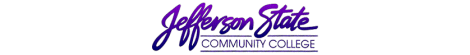 Goal Progress ReportGoal Progress ReportProgram:     Construction and Building Science Technology                                                      Report period:     2017 – 2018___________________________                                                                Report period:     2017 – 2018___________________________                                                                GoalsRequest & Justification/ResourcesGoal ProgressStrategies Implemented & Follow-up1.) Increase enrollments in Construction and Building Science Technology due to the growth in demands of the construction industry. This must be done by advertising and recruiting efforts at the local High Schools and the community. The Program Coordinator, faculty, and student organizations officers will continue to participate in recruitment events and other opportunities to promote the program. The Program will continue the communication with local professional building organizations and local high school counselors to promote CBST.2.) Offer the latest computer software and hardware technology available to the construction and architecture industries. Three 8 ½” x 11” laser printer for the computer CAD labs and office (waiting for installation and setup). One HP large format laser printer (plotter) for CAD lab. Installed and functioning.• Projector and screen for conference room. An estimate regarding this equipment will be requested from IT department.All computers in CBST labs have been updated with On Screen Takeoff (OST) Construction Estimating Software and Microsoft Project. CBST computer labs are updated with the latest version of Auto CAD each year.The CBST Industry Advisory Board along with the CBST faculty review and determine the adequacy of department hardware and software twice a year during IAC meetings.Estimate for the following items are:Projector and screen for conference room: $850 (estimate from IT department is required before processing this request)Print Head for one of the Large Format Printer (Plotter): $150.Estimated annual cost for Associated Schools of Construction CBST Program membership is $760.00.	Estimated ink, paper rolls, printer head is $3300.00Other items as needed3.) Explore and/or develop other degree options in Construction and Building Science to accommodate for the needs of industry Ironworker Short Certification Program has been up and running since Spring 2017. Throughout this period many students have completed and received their certification in this industry. Local Ironworker industry has supported this program and shown a need for this program by employing several of these graduated students.This goal has been satisfied for the reporting period and will continue as needed. Classes for this program are conducted at Jeff State Pell City Campus and Garrison Steel Training Center ate Pell City. This credited certification was approved by SACS and ACCS.The department will continue to communicate with local building industry to identify the local and national needs for specific workforce. CBST faculty will determine the adequacy the physical facilities and labs to develop such degree program(s).Any requirement for new or updated technology and equipment will be identified by faculty and ordered by Program Coordinator.4.) Create a comfortable learning environment for CBST faculty and studentsIdentify the need for additions, replacement, and improvement of CBST classroom facilities, furniture and teaching equipment to create a more desirable learning environment for CBST students.40 new classroom chairs were ordered and received to replace the existing chairs in computer labs in Harold Martin Building.20 of existing chairs from the computer labs replaced the broken chair in classroom 123 in Harold Martin Building.Major part of this goal has been satisfied for the reporting period however this is an ongoing goal and most likely will continue. Faculty continue to explore and recommend CBST needed classroom facilities, furniture and teaching equipment. Program Coordinator to analyze and allocate adequate budget for such needs.The following items are needed for adequacy of our existing classrooms:Mobile Dry-Erase Board for the theory held classroom no. 226 in Harold Martin Building is needed. This is due to the instructor need to lecture, show visual aid and do notes on the board. Estimated cost for this equipment is: $7005.) Explore the possibility for development and implementation of Industry Internship Programs for students in CBST.The local Construction and Architecture Industry have remained close to our department by hiring several of our students as interns and/or full-time employees. This shows that our students can perform well in building industry. This goal has been satisfied for the reporting period however this is an ongoing goal and most likely will continue. CBST faculty, continue to determine the “Student Learning Outcomes” for such internship programs.As an ongoing goal, CBST faculty will determine and recommend such Industry Internship Programs. Submitted by:           Mike Safavi, Program CoordinatorSubmitted by:           Mike Safavi, Program Coordinator